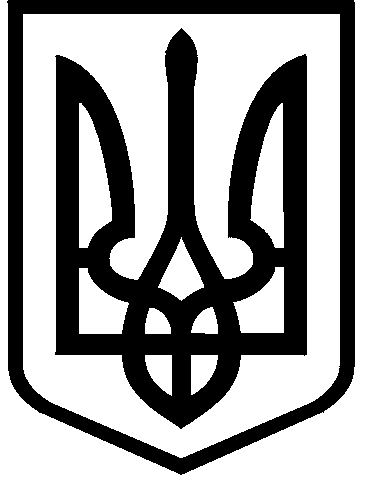 КИЇВСЬКА МІСЬКА РАДАII сесія  IX скликанняРІШЕННЯ____________№_______________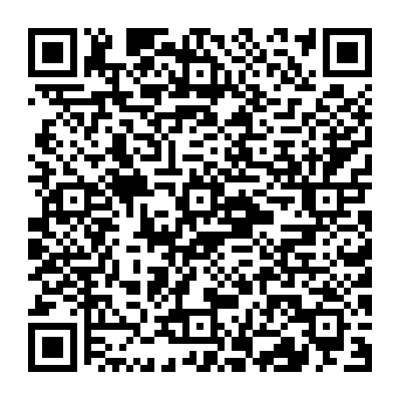 Розглянувши клопотання про надання дозволу на розроблення проєкту землеустрою щодо відведення земельної ділянки ТОВАРИСТВУ З ОБМЕЖЕНОЮ ВІДПОВІДАЛЬНІСТЮ «СЛВ-П» на вул. Деревообробній, 1 у Голосіївському районі м. Києва та додані документи, враховуючи, що заявлена ініціатива не відповідає містобудівній документації за функціональним призначенням, а саме: земельна ділянка належить частково до території зелених насаджень загального користування, частково до території громадських будівель та споруд  та частково до території водоймищ та водотоків (витяг з містобудівного кадастру, направлений листом Департаменту містобудування та архітектури виконавчого органу Київської міської ради (Київської міської державної адміністрації) від 18 квітня 2023 року № 055-2693), та те, що відповідно до статті 134 Земельного кодексу України земельні ділянки державної чи комунальної власності продаються або передаються в користування (оренду, суперфіцій, емфітевзис) окремими лотами на конкурентних засадах (на земельних торгах), керуючись статтями 9, 123, Законом України «Про внесення змін до деяких законодавчих актів України щодо розмежування земель державної та комунальної власності», пунктом 34 частини першої статті 26 Закону України «Про місцеве самоврядування в Україні», Київська міська радаВИРІШИЛА:Відмовити ТОВАРИСТВУ З ОБМЕЖЕНОЮ ВІДПОВІДАЛЬНІСТЮ «СЛВ-П» у наданні дозволу на розроблення проєкту землеустрою щодо відведення земельної ділянки в оренду для культурно-оздоровчих потреб, рекреаційних, спортивних і туристичних цілей  на вул. Деревообробній, 1 у Голосіївському районі міста Києва орієнтовною площею 3,50 га (земельна ділянка комунальної власності територіальної громади міста Києва, справа 
№ 546601537).Контроль за виконанням цього рішення покласти на постійну комісію Київської міської ради з питань архітектури, містобудування та земельних відносин.ПОДАННЯ:ПОГОДЖЕНО:Про відмову ТОВАРИСТВУ З ОБМЕЖЕНОЮ ВІДПОВІДАЛЬНІСТЮ «СЛВ-П» у наданні дозволу на розроблення проєкту землеустрою щодо відведення земельної ділянки в оренду для культурно-оздоровчих потреб, рекреаційних, спортивних і туристичних цілей на 
вул. Деревообробній, 1 у Голосіївському районі міста КиєваКиївський міський головаВіталій КЛИЧКОЗаступник голови Київської міської державної адміністраціїз питань здійснення самоврядних повноваженьПетро ОЛЕНИЧДиректор Департаменту земельних ресурсіввиконавчого органу Київської міської ради (Київської міської державної адміністрації)Валентина ПЕЛИХНачальник юридичного управлінняДепартаменту земельних ресурсіввиконавчого органу Київської міської ради(Київської міської державної адміністрації)Дмитро РАДЗІЄВСЬКИЙПостійна комісія Київської міської ради з питань архітектури, містобудування та земельних відносинГоловаМихайло ТЕРЕНТЬЄВСекретарЮрій ФЕДОРЕНКОВ.о. начальника управління правового забезпечення діяльності Київської міської радиВалентина ПОЛОЖИШНИК